?АРАР				       	      	                         ПОСТАНОВЛЕНИЕ 04 декабрь 2020 йыл	                          №60                          04 декабря 2020 г.О внесении изменений в состав комиссии по противодействию коррупции в сельском поселении Ростовский сельсовет муниципального района Мечетлинский район Республики Башкортостан           В соответствии с Указом Президента Российской Федерации от 15.07.2015 № 364 «О мерах по совершенствованию организации деятельности в области противодействия коррупции», Указа Главы Республики Башкортостан от 09.10.2016 № УГ-249 «О мерах по реализации Указа Президента Российской Федерации от 15 июля 2015 года № 364 «О мерах по совершенствованию организации деятельности в области противодействия коррупции»ПОСТАНОВЛЯЮ:Внести в состав комиссии по противодействию коррупции в сельском поселении Ростовский сельсовет муниципального района Мечетлинский район Республики Башкортостан (Приложение №2 к постановлению главы сельского поселения Ростовский сельсовет от 06.02.2017 №07 «Об утверждении Положения о комиссии по противодействию коррупции в сельском поселении Ростовский сельсовет муниципального района Мечетлинский район Республики Башкортостан»).СОСТАВ комиссии по противодействию коррупции в сельском поселении Ростовский сельсовет муниципального района Мечетлинский район Республики БашкортостанБАШКОРТОСТАН РЕСПУБЛИКА№ЫМ»СЕТЛЕ РАЙОНЫМУНИЦИПАЛЬ РАЙОНЫ*РОСТОВ АУЫЛ БИЛ»М»3ХАКИМИ»ТЕ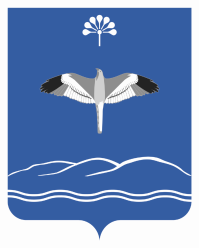 АДМИНИСТРАЦИЯСЕЛЬСКОГО ПОСЕЛЕНИЯРОСТОВСКИЙ СЕЛЬСОВЕТМУНИЦИПАЛЬНОГО РАЙОНАМЕЧЕТЛИНСКИЙ РАЙОНРЕСПУБЛИКИ БАШКОРТОСТАНРазместить настоящее постановление на сайте администрации сельского поселения Ростовский сельсовет в сети Интернет и в здании Администрации сельского поселения.Контроль за выполнением настоящего постановления оставляю за собой.Глава сельского поселения                                                              И.М.Галимов Галимов Ирек Магаруфович- глава сельского поселения, председатель комиссииНугманова Разиля Рафаэловна- управляющий делами, заместитель председателя комиссииСафина Гульнара Рашитовна- специалист сельского поселения, секретарь комиссии                                        Члены комиссииГаниева Зиля Наиловна- председатель Комиссии по соблюдению Регламента Совета, статусу и этике депутата, член комиссииКазыев Фидус Суфьянович-   председатель постоянной комиссии по бюджету, налогам, вопросам муниципальной собственности Совета сельского поселения, член комиссииЧинарян Миша Мкртичович- участковый уполномоченный полиции, член комиссии                 (по согласованию)